lMADONAS NOVADA PAŠVALDĪBA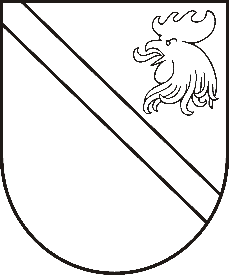 Reģ. Nr. 90000054572Saieta laukums 1, Madona, Madonas novads, LV-4801 t. 64860090, e-pasts: pasts@madona.lv ___________________________________________________________________________MADONAS NOVADA PAŠVALDĪBAS DOMESLĒMUMSMadonā2020.gada 22.decembrī						          	      		       Nr.546									     (protokols Nr.27, 32.p.)Par biedrības “Madonas senioru klubiņš Pie kamīna” finansējuma pieprasījumu  2021. gadamMadonas novada pašvaldībā 24.11.2020. saņemts biedrības “Madonas senioru klubiņš Pie kamīna” iesniegums ar lūgumu piešķirt finansējumu funkciju realizēšanai. Izskatījusi biedrības “Madonas senioru klubiņš Pie kamīna” 24.11.2020. iesniegumu ar finansējuma pieprasījumu biedrības funkciju realizēšanai.Noklausījusies sniegto informāciju, ņemot vērā 22.12.2020. Finanšu un attīstības komitejas atzinumu, atklāti balsojot: PAR – 17 (Andrejs Ceļapīters, Artūrs Čačka, Andris Dombrovskis, Zigfrīds Gora, Antra Gotlaufa, Artūrs Grandāns, Gunārs Ikaunieks, Valda Kļaviņa, Agris Lungevičs, Ivars Miķelsons, Valentīns Rakstiņš, Andris Sakne, Rihards Saulītis, Inese Strode, Aleksandrs Šrubs, Gatis Teilis, Kaspars Udrass), PRET – NAV, ATTURAS – NAV, Madonas novada pašvaldības dome NOLEMJ:Atbalstīt biedrības “Madonas senioru klubiņš Pie kamīna” lūgumu un ieteikt Madonas novada pašvaldības Finanšu nodaļai, izstrādājot pašvaldības 2021. gada budžeta projektu, paredzēt biedrības plānoto aktivitāšu nodrošināšanai  EUR 940.Domes priekšsēdētājs					         	         A.Lungevičs